Научно-исследовательская работаОкружающий мир«Влияние полива различными жидкостями на рост и развитие растений»Выполнили  Кулешов Сергей АлексеевичПавлова Арина ИвановнаСагайдачная Дарья Анатольевнаучащиеся 2 В классаМБОУ лицея № 104 г.Минеральные ВодыРуководитель:Шестакова Светлана Александровнаучитель начальных классовМБОУ лицея № 104 г.  Минеральные ВодыСодержание1.Введение………………………………………………………….3стр2.Исследовательская работа……………………………………  5 стр3.Результаты эксперимента.……………………………………. 10 стр4.Вывод……………………………………………………………...17стр 5.Использованная литература…………………………………..10стр                                        6.  Приложение…………………………………………………….11-17стрВведение     Известно, что для того, чтобы семена проросли, их нужно поместить во влажную среду (обычно в воду). В различных источниках встречается информация о том, что жидкости с газом (минеральная вода) ускоряют прорастание семян. Также есть сведения, что биологические жидкости (урина, молоко) благотворно влияют на растения. А, например, полив СВЧ-водой (из микроволновой печи) замедляет  рост растений из-за того, что такая вода считается «мертвой» и в ней, как и в кипяченой, отсутствуют питательные вещества, необходимые для жизни. О вреде кока-колы и сладких газированных напитков известно давно. Мы решили провести эксперимент и выяснить, насколько достоверны все эти сведения.Цель работы: выяснить,  как влияют разные жидкости на всхожесть семян фасоли, гороха и помидор и рост растений.Задачи:1.	Собрать информацию о фасоли, горохе, помидорах.2.	Проанализировать состав исследуемых жидкостей и предположить  их влияние на рост и развитие растений.3.	Провести эксперимент.4. Выполнить анализ и сделать выводы.Методы исследования: поиск, анализ и систематизация информации о влиянии полива различными жидкостями на всхожесть и развитие семян фасоли, гороха и помидор.Предмет исследования: фасоль, горох, помидоры и жидкости для полива: вода обычная, минеральная вода, пепси кола, смыв с мяса, молоко, урина (детская), кипяченая вода, СВЧ-вода, природная вода (речная), сладкая газированная вода («Тархун» или «Барбарис»)Время проведения эксперимента — 20 дней (20.10.2019 - 9.11.2019)Исследовательская работа  Фасоль - однолетнее травянистое кустовое или вьющееся растение, семейства бобовых. Родиной фасоли является Центральная и Южная Америка. Стручки длиной от 6 до 20 см содержат разнообразные по величине и окраске почковидные семена, которые содержат в себе колосальное количество полезных веществ. Фасоль содержит до 25% белка, который по своей пищевой ценности превосходит многие  сорта мяса. К тому же, белок фасоли усваивается на 70-80 %. В фасоли содержится  калий, кальций,  сера, магний, фосфор,  железо, витамины В1, В2, В3, В6, С, Е, К и РР, а так же незаменимые аминокислоты. Содержащаяся в фасоли сера, благотворно влияет на кишечные инфекции, ревматизм, кожные заболевания, болезни бронхов.    Горох   (семейство бобовые) – наиболее популярная и распространенная культура среди представителей данного вида, хорошо известная своими диетическими, пищевыми и кормовыми качествами. Это скороспелое вьющееся травянистое однолетнее зернобобовое растение с вегетационным периодом от 60 до 140 дней. Стебель его, в зависимости от сорта, может быть прямым или ветвящимся, стелющимся или штамбовым, длиной до 60 – 100 см. На его верхушке располагаются парами тонкие усики (видоизменённые листья), которые цепляются за расположенную поблизости опору и могут поднимать стебель на высоту 1 – 2 м. В нём содержится много (до 26%) ценного белка, включающего ряд незаменимых аминокислот (лизин, триптофан, метионин, цистин, аргинин и пр.), что приближает его по составу к белкам животного происхождения. Горох очень богат различными необходимыми макро- и микроэлементами (калий, кальций, фосфор, железо, медь, цинк, магний, марганец, кобальт, селен, сера, фтор, бор, хром, ванадий, стронций, титан, алюминий, никель, йод, кремний и др.), витаминами (А, В1, В2, В5, В6, В9, Р, РР, Е, Н), антиоксидантами, сахарами (более 7%), крахмалом (до 3%), клетчаткой, лютеином, ценными растительными жирами (около 6%). По калорийности он превышает картофель почти в два раза: в 100 г сухого продукта содержится 298 ккал.Хотя горох не причисляют к лекарственным растениям, польза от него организму огромна. Он способствует укреплению костной ткани, улучшает работу сердца и нормализует кровяное давление, обеспечивает организм ценными белками, повышает иммунные свойства, помогает контролировать уровень сахара в крови. Горох используется в диетическом питании при анемии, истощении. Биологически активные вещества инозит и холин, находящиеся в горохе, препятствуют развитию склероза. Также он обладает мочегонным действием, активизирует работу желудочно-кишечного тракта, способствует очищению почек от песка и камней, нейтрализует токсичные соли тяжелых металлов. Входящий в его состав пиридоксин помогает избавиться от судорог. Кроме того, горох является хорошим профилактическим средством от онкологических заболеваний, гипертонии, инфаркта.     Помидор, или томат- вид овощных растений рода паслён. Овощами они считаются из-за вкуса и способа их употребления, но на самом деле являются ягодами. Томаты представляют собой довольно крупное травянистое растение, вырастающее на несколько метров в высоту. При том и корневая система у них сильно развита, разрастается на 1 метр в глубину и на 1-2 метра в стороны. Стебель прямой и ветвящийся. На ветвях располагаются мелкие жёлтые цветки, листья и зелёные плоды, по мере созревания меняющие свой окрас на красный или жёлтый (зависит от сорта). Плоды растения - помидоры, представляют собой крупные многосемянные ягоды, обычно округлой формы. Средняя масса их составляет 50-100 грамм, хотя может масса достигать и гораздо больших значений. Окрас варьируется от светло-жёлтого до насыщенно-красного.  Помидоры содержат огромное количество витаминов (группы A, B, E, K, PP), микроэлементов (калий, магний, кальций, медь, железо, натрий, фосфор) и других полезных веществ (клетчатка, пищевые волокна, каротиноиды, фруктоза, глюкоза, органические кислоты, антоцианы, ликопин, минеральные и пектиновые вещества). Благодаря этому плоды томата являются очень ценной овощной культурой и распространены по всему миру.Помидоры обладают множеством полезных свойств и оказывают на организм человека целебное воздействие:- Повышают иммунитет и предотвращают возникновение некоторых инфекционных заболеваний.- Укрепляют сердечно-сосудистую систему и повышают устойчивость мелких сосудов.- Понижают уровень холестерина в крови (благодаря содержанию холина в овощах).- Улучшают способность к образованию гемоглобина.- Помогают при заболеваниях желудочно-кишечного тракта.- Улучшают зрение и слух.- Стабилизируют состояние нервной системы, помогая бороться с раздражением, стрессами и депрессиями.- Замедляют процессы разрушения клеток и старения организма.   Вдобавок к этому, томаты являются низкокалорийными, благодаря чему отлично подходят для диетического питания. В общем, данный овощ рекомендуется как можно чаще употреблять в пищу всем людям. Оказываемое томатами профилактическое и лечебное воздействие поможет предотвратить возникновение множества заболеваний и справиться с уже существующими. Помимо этого, они улучшают настроение, и продлевают жизнь. Не удивительно, что томаты считают одним из полезнейших овощей мира.   Мы будем поливать наши семена различными видами воды, пепси колой, сладкой газированной водой («Тархун» или «Барбарис»), молоком, уриной, смывом с мяса.    Итак, почему мы взяли молоко? О пользе молока рассказано и написано много. Это полноценный коктейль жизни, который пьет каждый человек,  особенно в детстве. Оказывается, не откажутся от молочка и растения. Садоводы утверждают, что оно легко заменяет дорогие и вредные химические удобрения. Молоко – натуральный продукт. Этот факт исключает получение урожая, вредного для здоровья. Поскольку каждый человек хочет питаться экологически чистыми продуктами, популярность молока, играющего роль удобрения, растет год от года.  Урина – это продукт жизнедеятельности организма, состоящий на 98% из воды. Высокое содержание макро- и микроэлементов помогает аграриям поддерживать растения в здоровом состоянии. В состав мочи входят: азот, фосфор, магний, кальций, калий. Есть утверджение, что сбалансированная органика положительно влияет на рост корней и зеленой массы. Удобренные экземпляры активно развиваются, не болеют и не боятся температурных колебаний.     В состав пепси-колы входит  питьевая вода, сахар, диоксид углерода, натуральный краситель сахарный колер, регулятор кислотности: ортофосфорная кислота, кофеин, стабилизатор гуммиарабик, натуральный ароматизатор. Утверждают, что  раствор пепси колы можно использовать в качестве подкормки практически для всех садовых культур. В небольшом количестве, содержащиеся в напитке микроэлементы полезны для растений.  В результате воздействия СВЧ-излучения на воду возможна ионизация молекул воды, то есть атом может приобрести или потерять электрон, – а это меняет структуру воды.  Утверждают, что  СВЧ-излучение  может привести к деформации и разрушению молекул. СВЧ-излучение может создавать новые соединения, не существующие в природе, называемые радиолитическими. В научной литературе и интернете имеются сообщения о том, что полив семян растений водой, подвергнувшейся воздействию СВЧ-излучения, приводит к ухудшению всхожести семян и угнетает развитие растений.  Природная (дождевая или речная) вода считается самой лучшей для развития растений. Многие садоводы-огородники специально собирают дождевую воду или носят с реки для полива, считая, что этим приносят пользу своим посадкам.  Кипяченая вода считается «мёртвой» и бесполезной для полива растений, так как кипячение убивает полезные вещества.   Сладкая газированная вода содержат красители и большое количество сахара, что может оказать негативное влияние на развитие растений. Однако, содержащийся в ней газ может стимулировать прорастание семян.Экспериментальная частьДля нашего эксперимента мы взяли семена фасоли красной, гороха и помидор. Первоначально мы поместили по пять семян на ватные диски и полили каждый диск определенной жидкостью. Кулешов Сергей проращивал фасоль, Павлова Арина — горох, а Сагайдачная Дарья-помидоры. Наш эксперимент начался 20.октября 2019 года. Результаты наших исследований в таблицах ниже.                                            ФАСОЛЬ                                                                       ГОРОХ                                             ПОМИДОРЫСводная диаграмма результатов опытаВЫВОД Как видно из сводной диаграммы самый хороший результат по прорастанию дала минеральная вода, что объясняется, вероятно, наличием газа и минеральных веществ, которые ускоряют рост и развитие растений. Неплохой результат по прорастанию дали простая, кипяченая вода. СВЧ-вода не повлияла на рост и развитие помидор и гороха, но фасоль всходов не дала. Природная вода, вопреки ожиданиям,  довольно плохо способствовала прорастанию семян. Вероятно, это связано с неблагополучной экологической обстановкой в нашем городе ( у нас много промышленных предприятий, в частности стекольный завод, мясокомбинат, авиаремзавод и т.д.).  Растения на урине всходов не дали, потому что в кислой среде ростки погибли. При поливе молоком и смывом с мяса на грунте образовалась плесень, и слабые ростки погибли. При поливе пепси-колой фасоль дала слабые всходы и ростки вскоре погибли; горох не пророс; помидоры дали слабые ростки. Во все случаях земля покрылась плесенью. На сладкой газировке бобовые росли плохо, фасоль всходов не дала, ростки погибли. Помидоры дали слабые ростки.   Таким образом, из нашего опыта можно сделать вывод, что лучше всего на рост и развитие растений влияет минеральная и обычная вода.     Урину, молоко, смыв с мяса применять при прорастании семян, как показал наш опыт, не рекомендуется. Возможно,  их можно применять в качестве удобрения уже сформировавшихся растений, но в небольших концентрациях, чтобы не спровоцировать гибель. Урина не является универсальной подкормкой, которую можно применять для всех видов культур и в любом грунте. В моче содержится высокая концентрация азота, распадающегося на аммоний и углеродную двуокись. Если злоупотреблять средством, то элементы вытесняют калий, повышают токсичность почвы. На поверхности возникает белый налет, опасный для культур.    Пепси кола и сладкая газированная вода, несмотря на наличие газа, не дали хороших результатов по всходам семян. Почва покрылась плесенью. Это объясняется большим количеством вредных веществ и сахара. В состав пепси колы входит: питьевая вода, сахар, диоксид углерода, натуральный краситель сахарный колер, регулятор кислотности: ортофосфорная кислота, кофеин, стабилизатор гуммиарабик, натуральный ароматизатор. Данные вещества, как выяснилось, не способствуют благоприятному развитию растений.На основании собранной информации и нашего исследования мы пришли к выводу: что лучше всего семена и растения поливать:1.минеральной водой;      2.	обычной водой.Потому что эти жидкости лучше способствуют росту растений.Литератураhttp://belochka77.ru/kak-pravilno-polivat-rassadu.html#ihttps://floristics.info/ru/stati/ogorod/3000-kress-salat-vyrashchivanie-iz-semyan-v-domashnikh-usloviyakh-i-v-otkrytom-grunte.html#s2http://nsportal.ru/ap/library/drugoe/2014/03/12/issledovatelskaya-rabota-vliyanie-kachestvennogo-sostava-poliva-naУчебник «Биология. 5 Класс».  В.В. Пасечник. Москва, «Дрофа» ,2015.ПРИЛОЖЕНИЯ1 день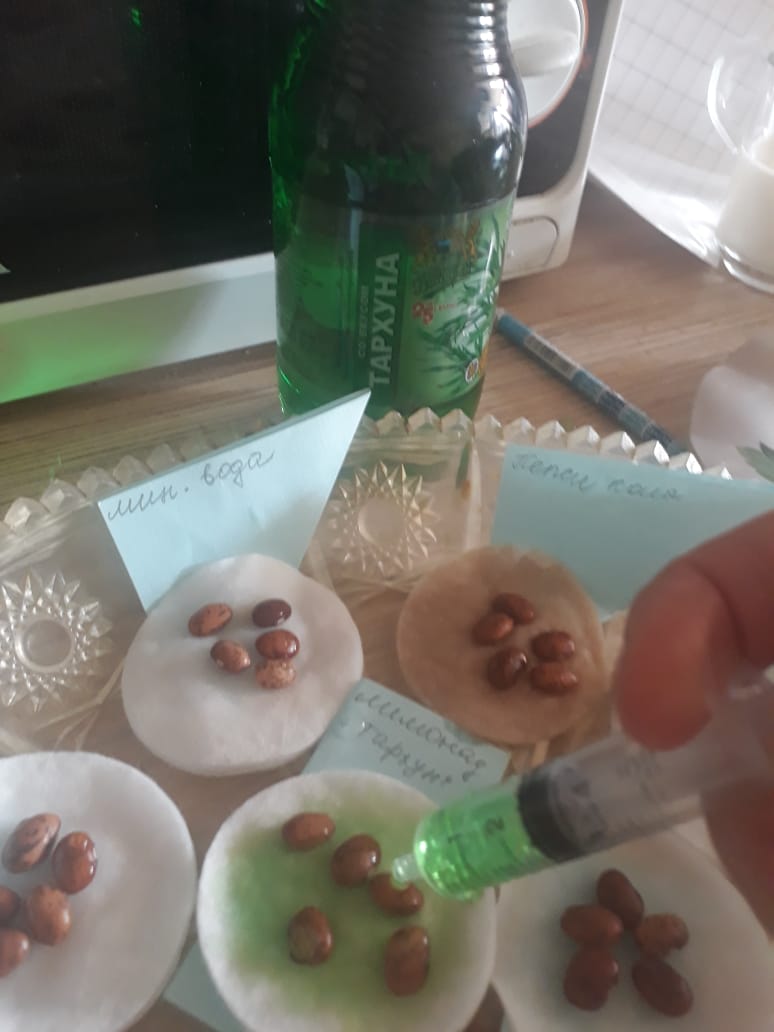 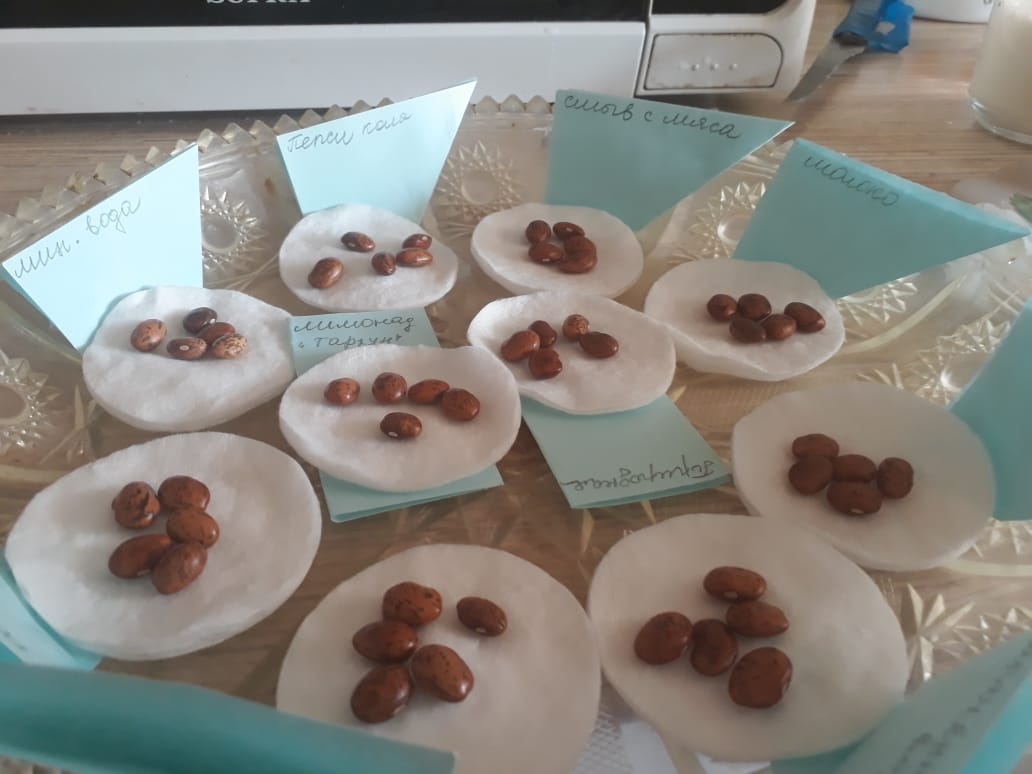 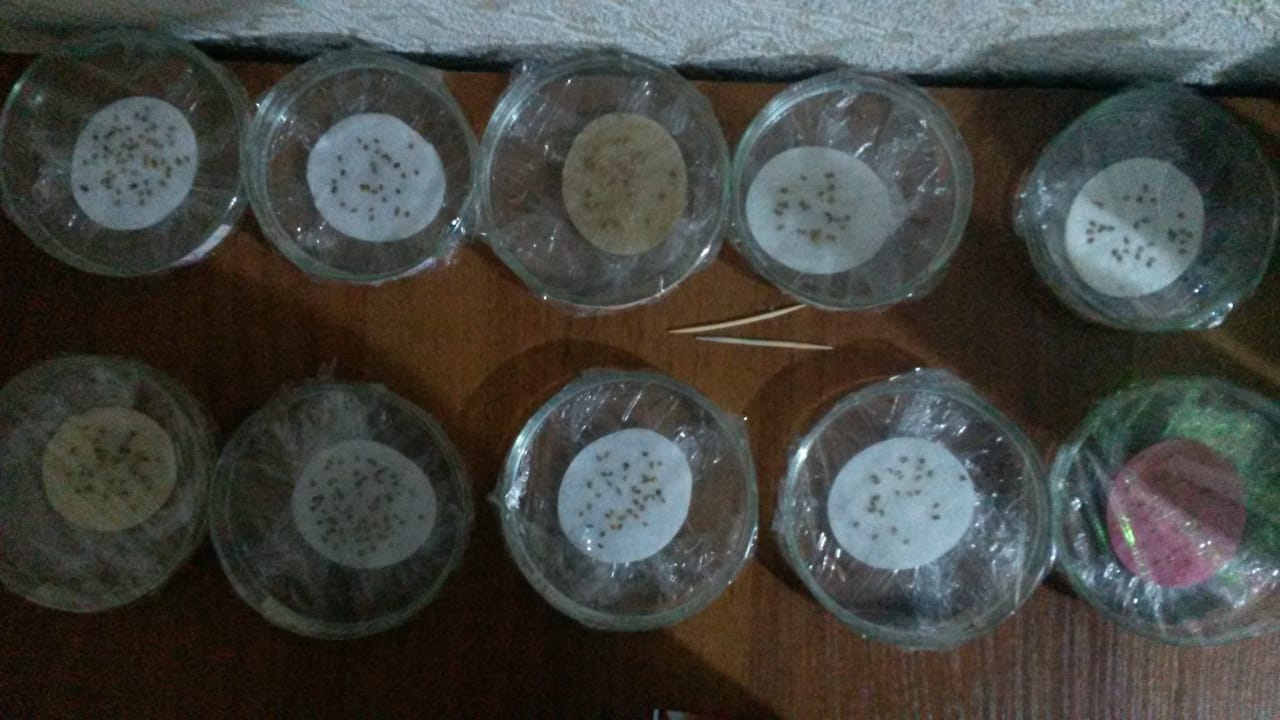 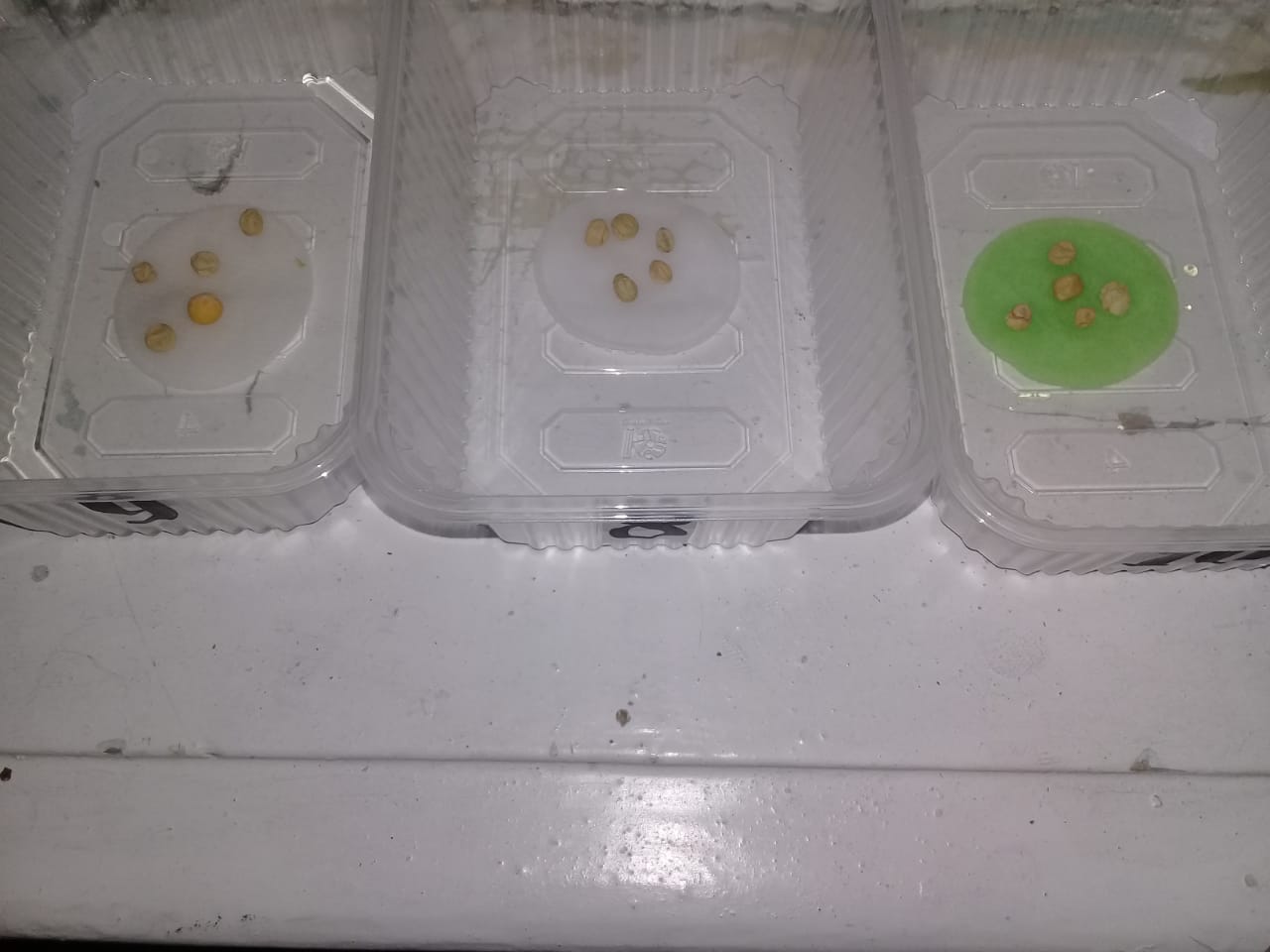 23.10 2019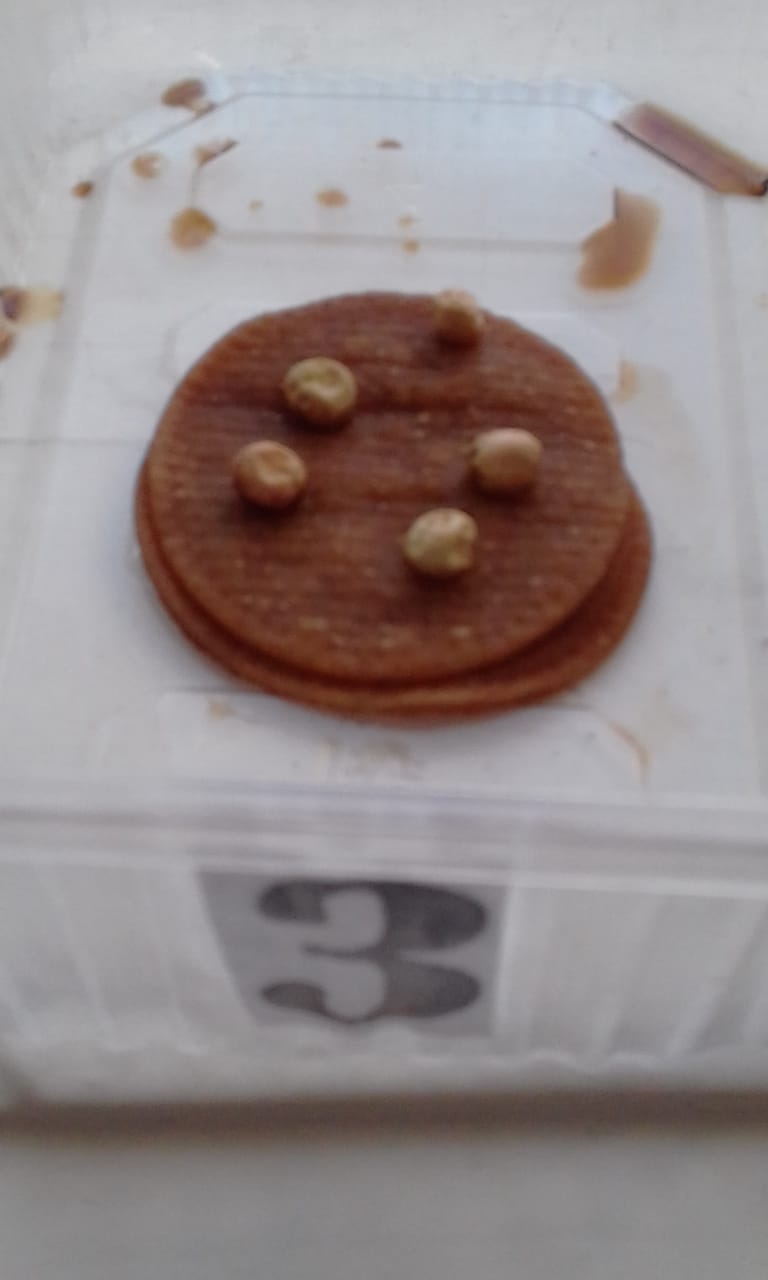 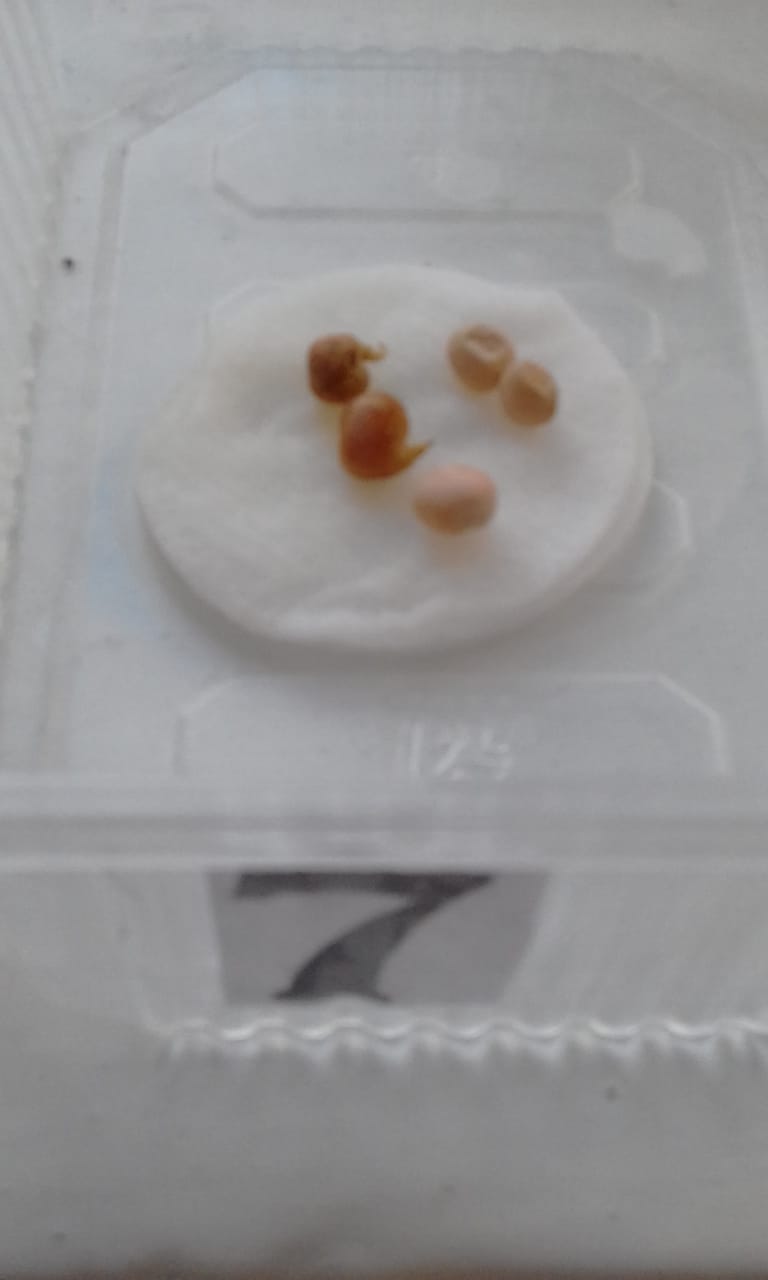 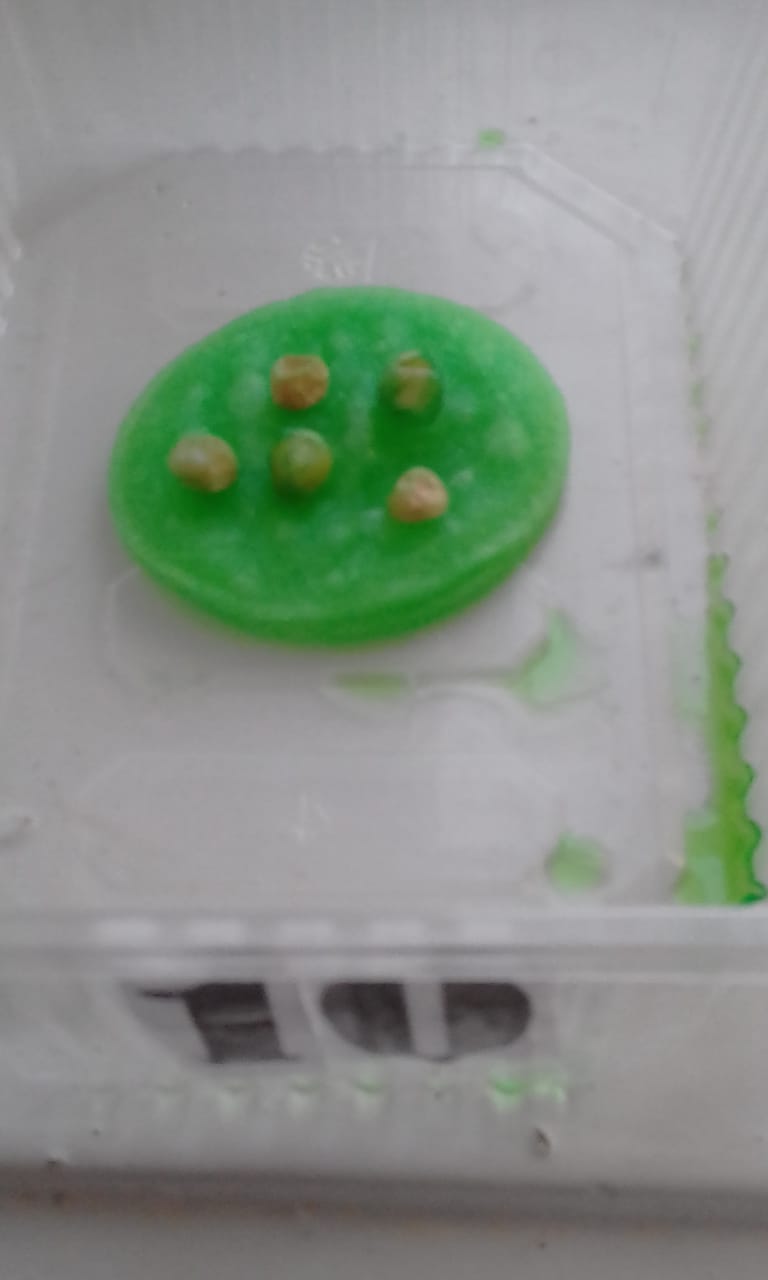 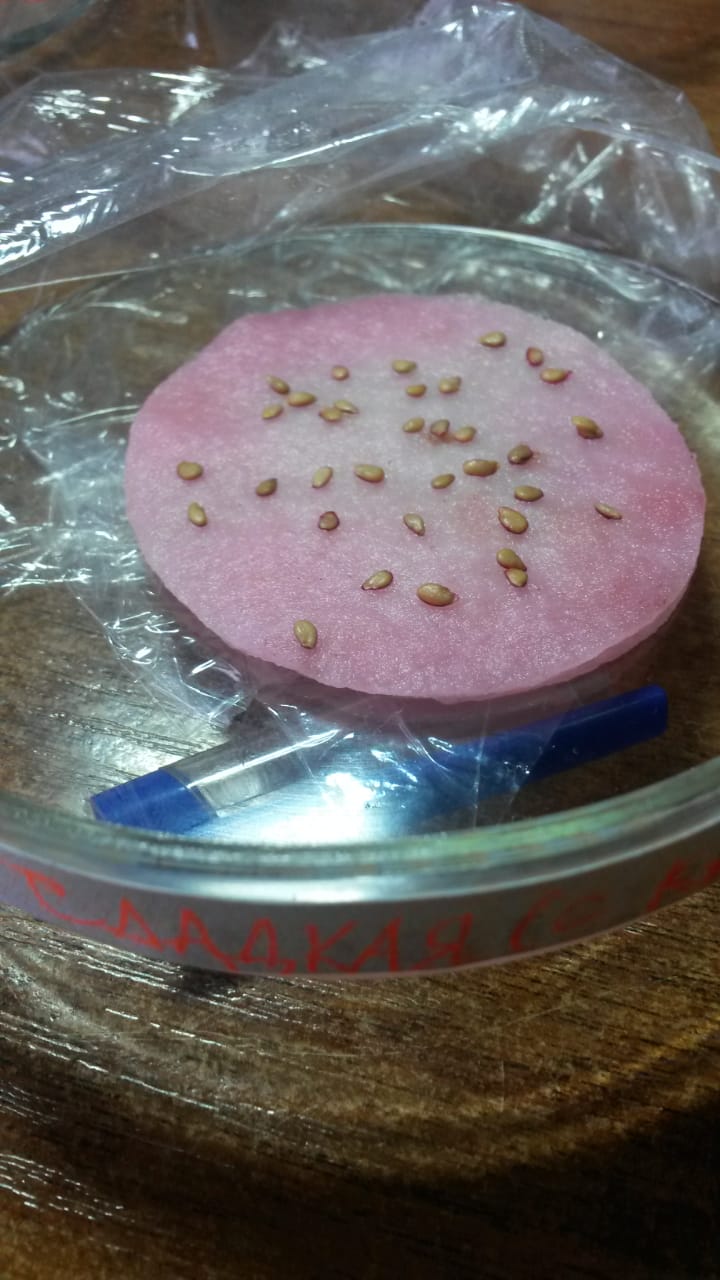 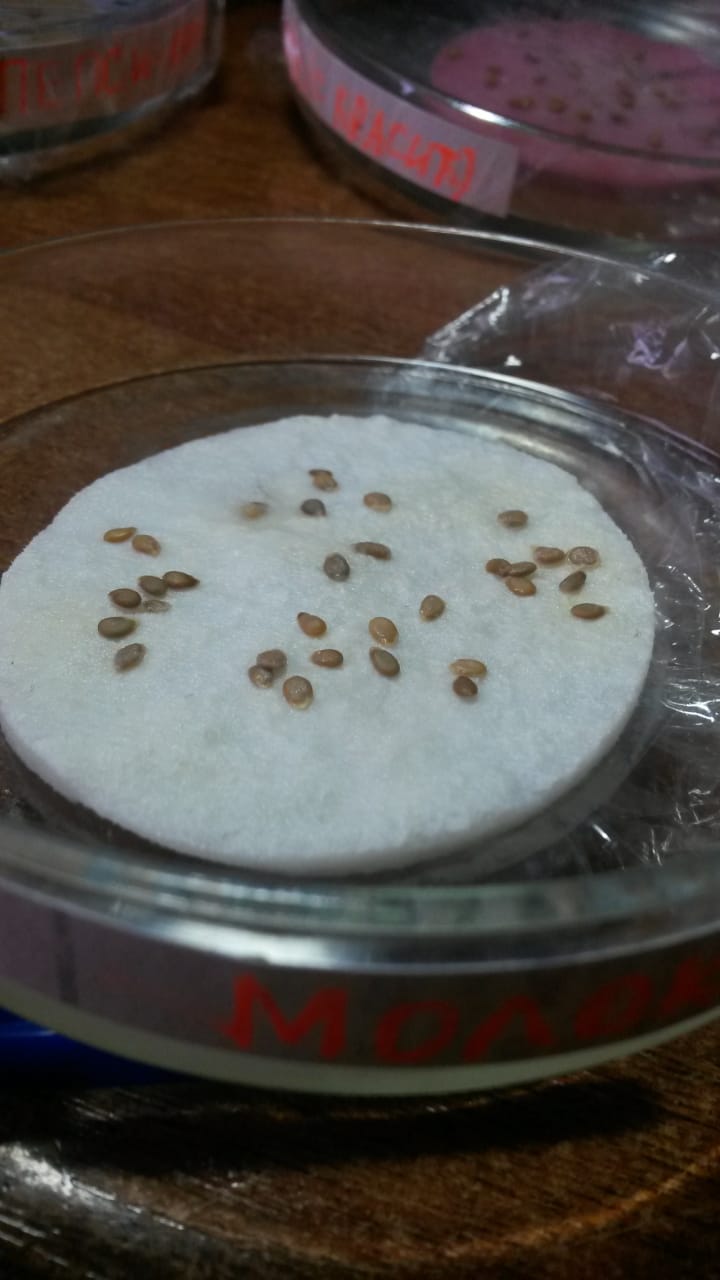 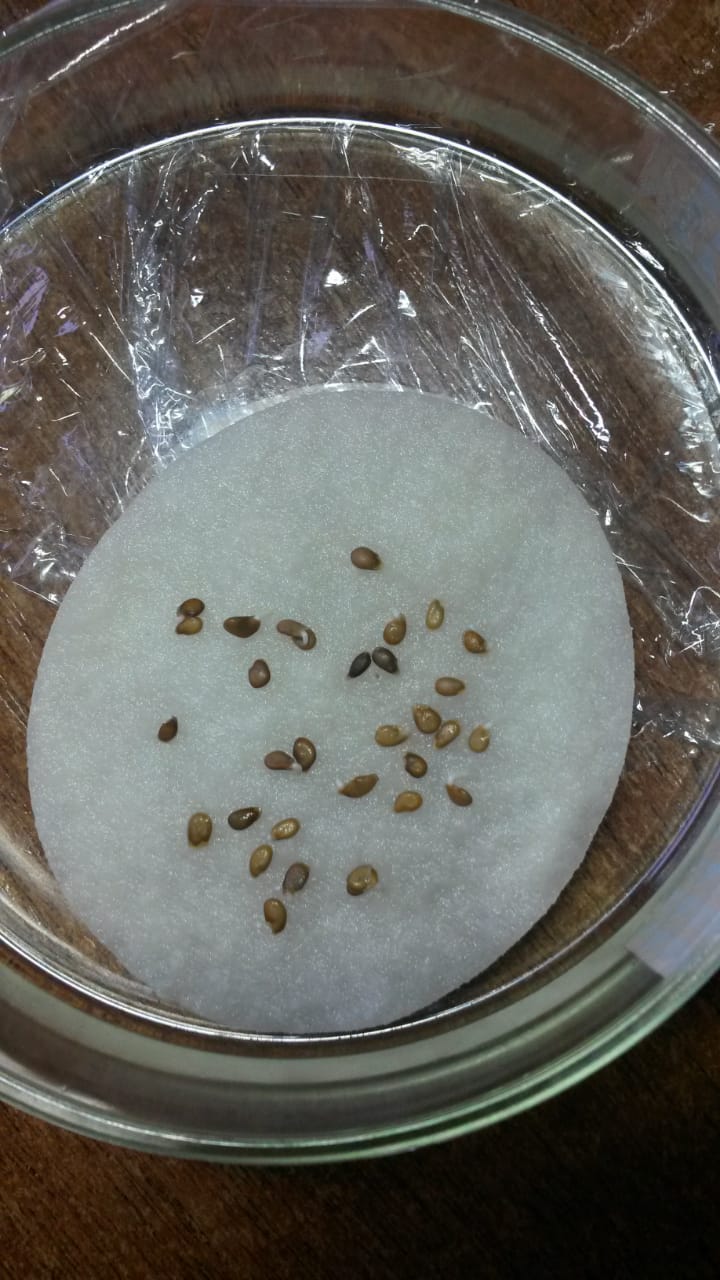 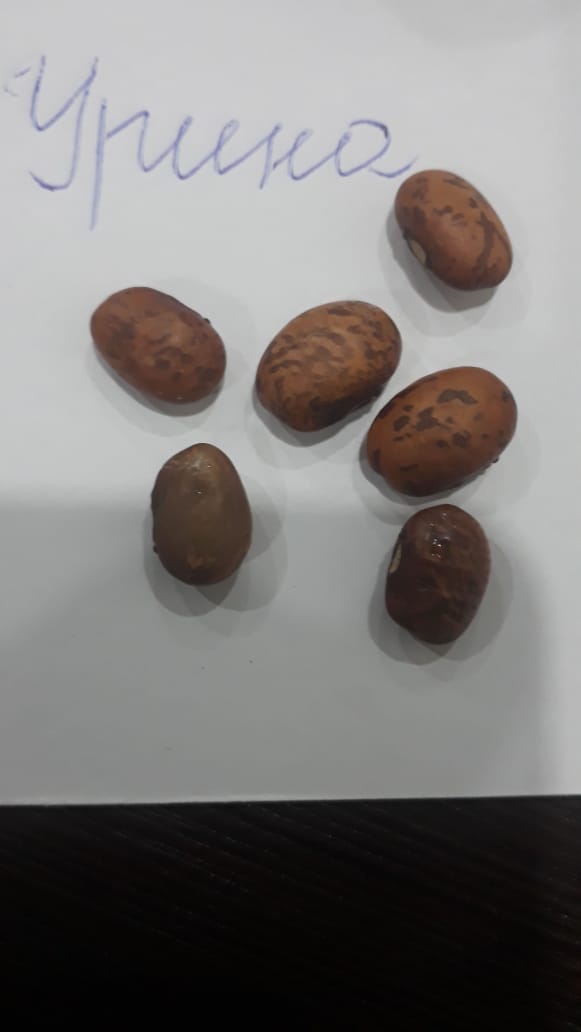 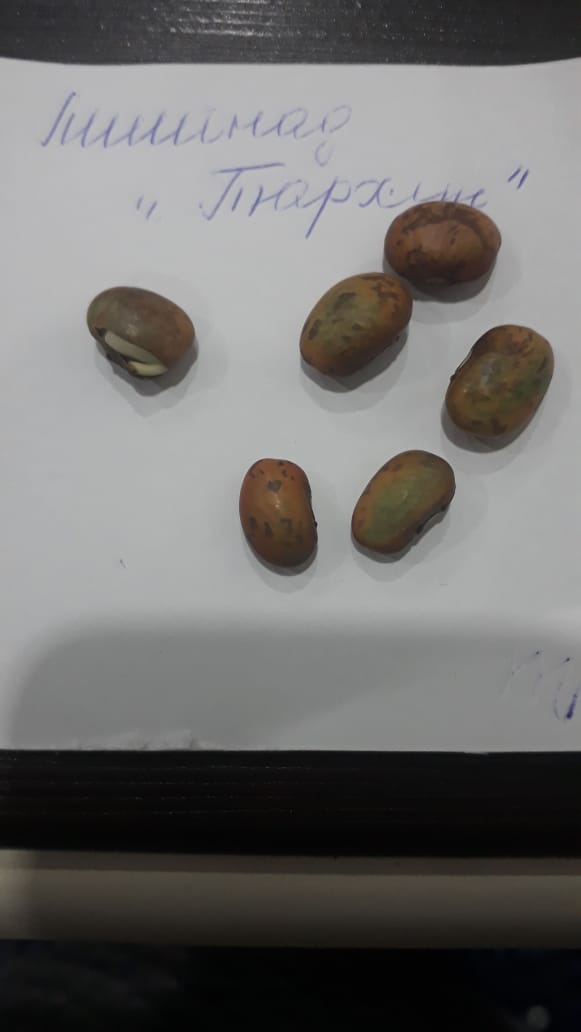 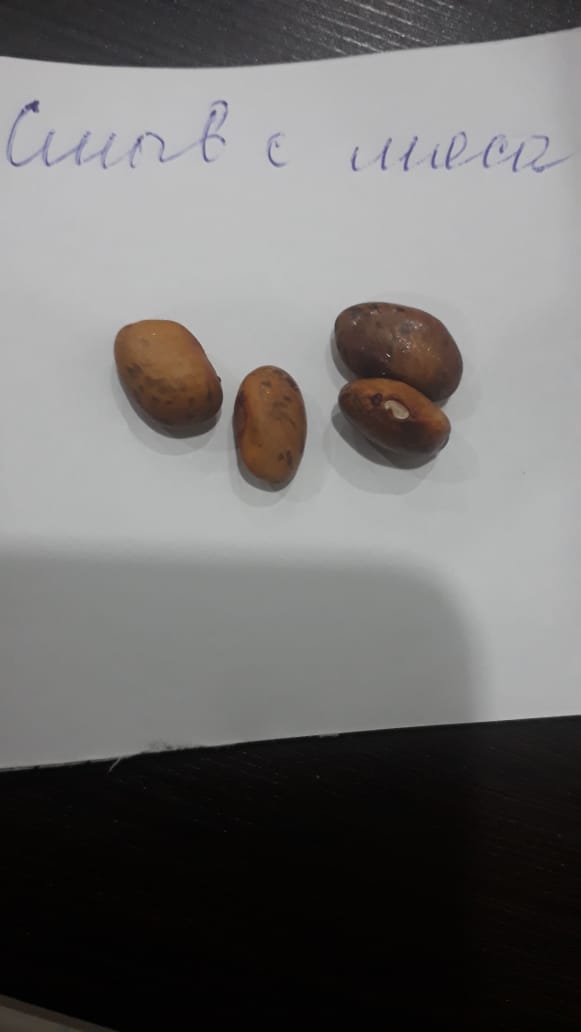  9.11.2019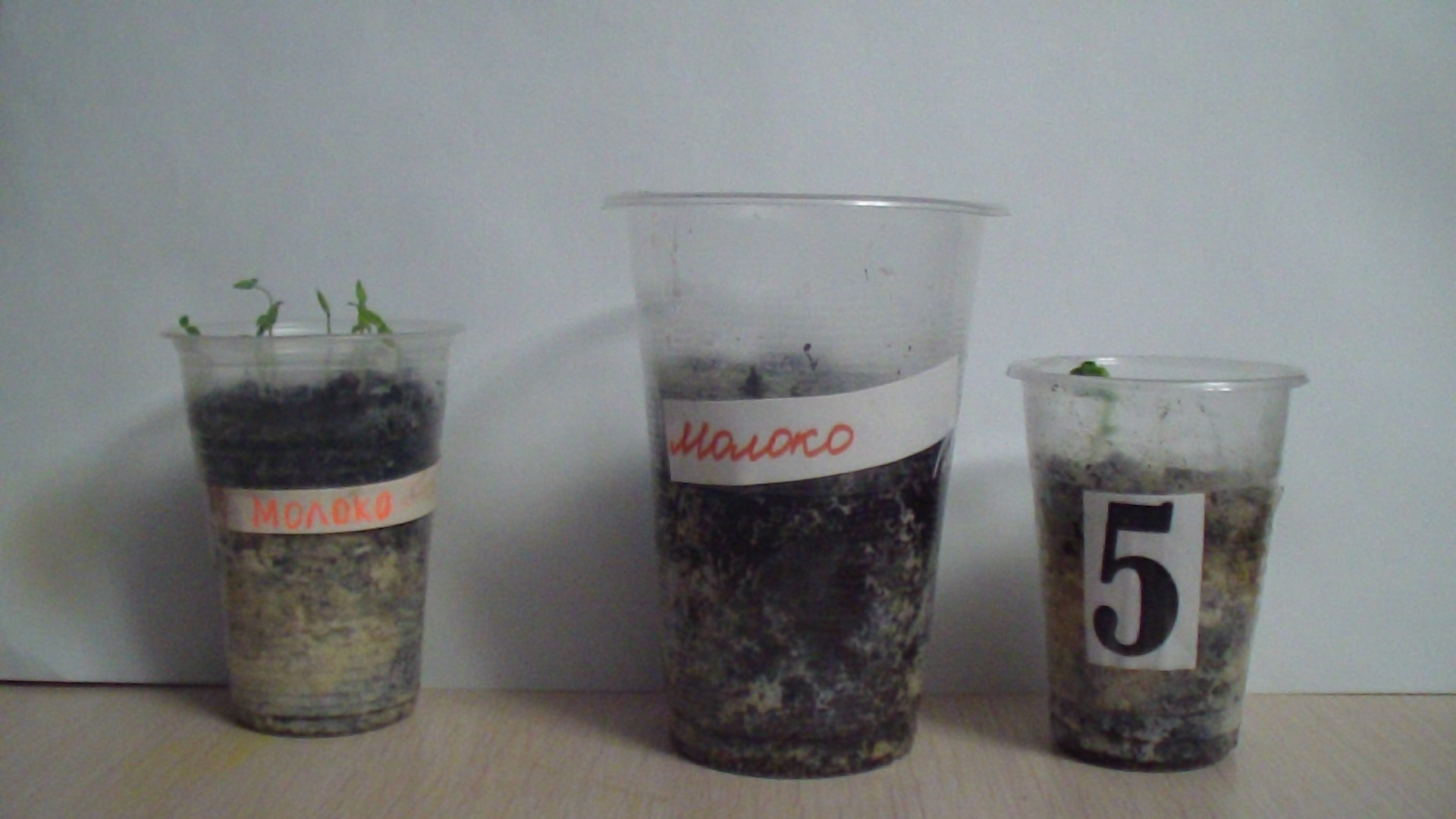 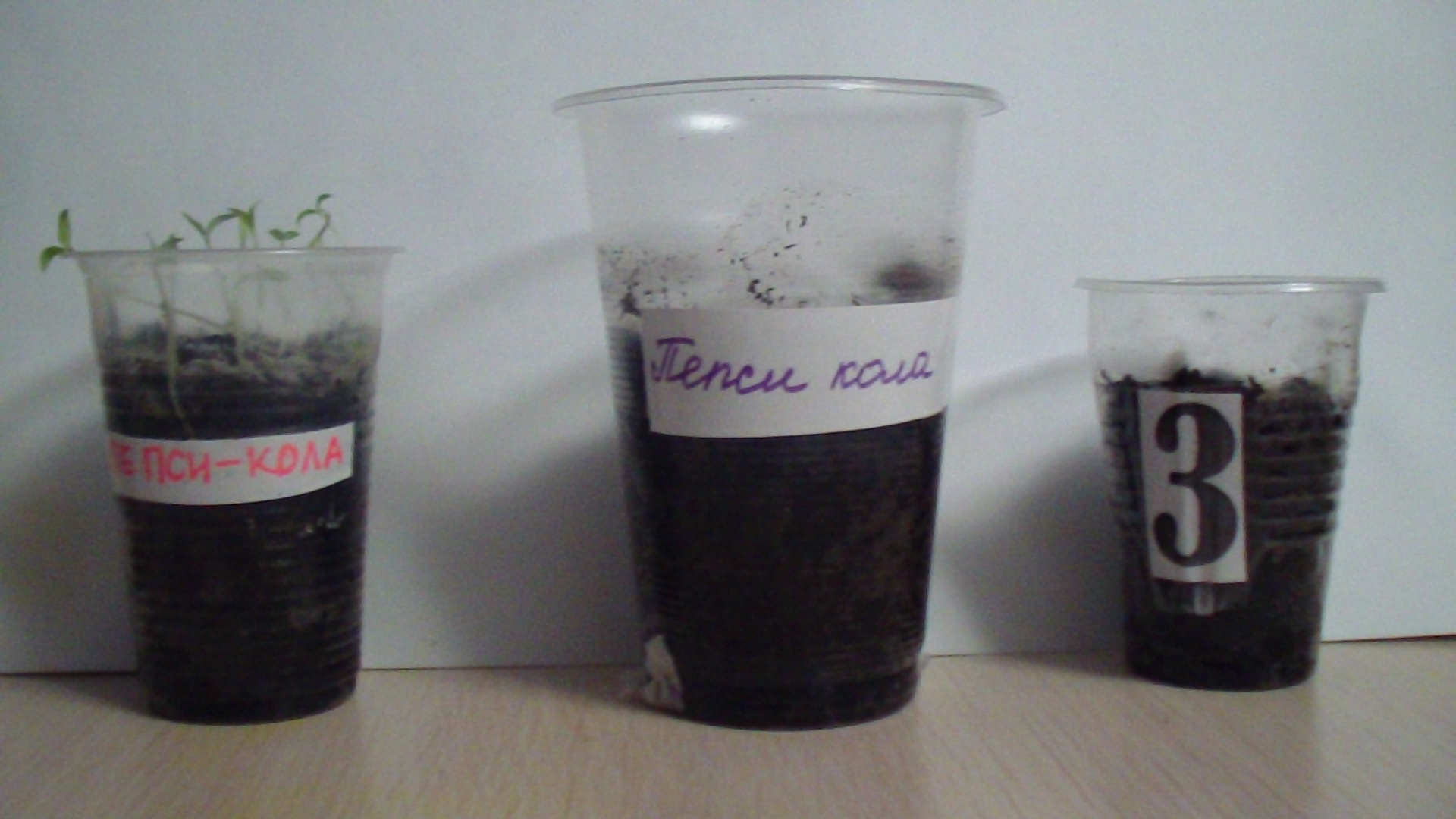 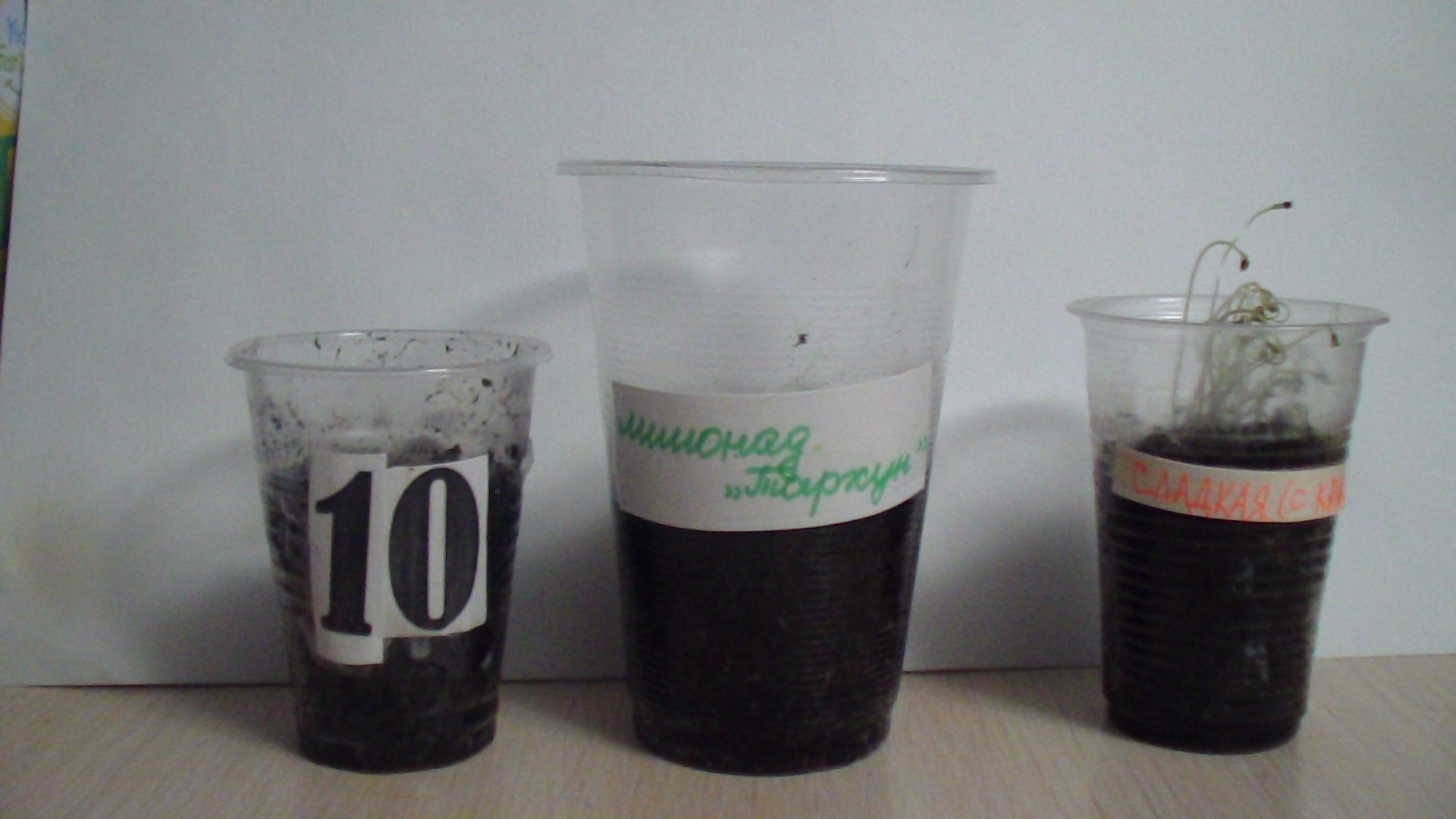 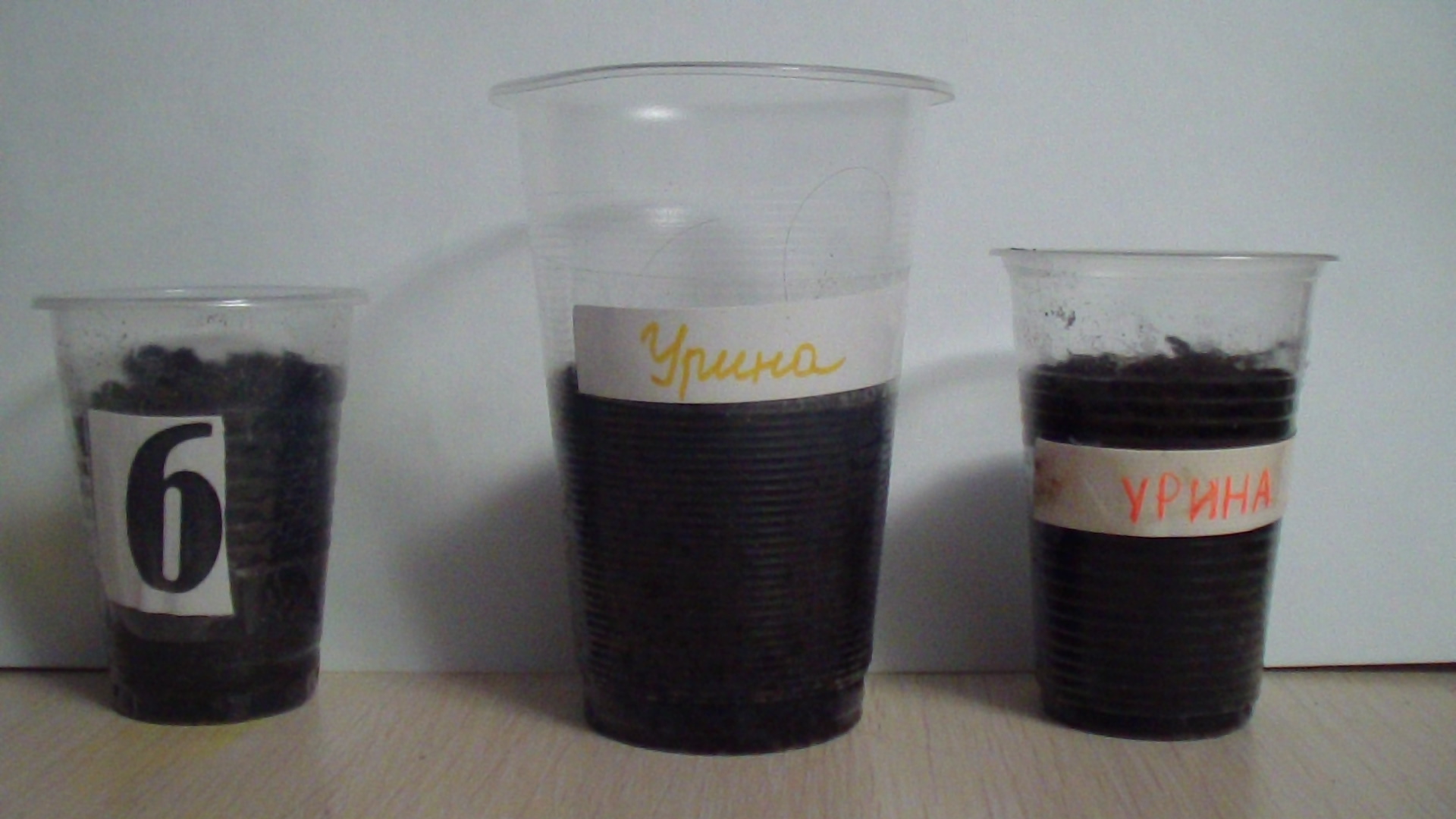 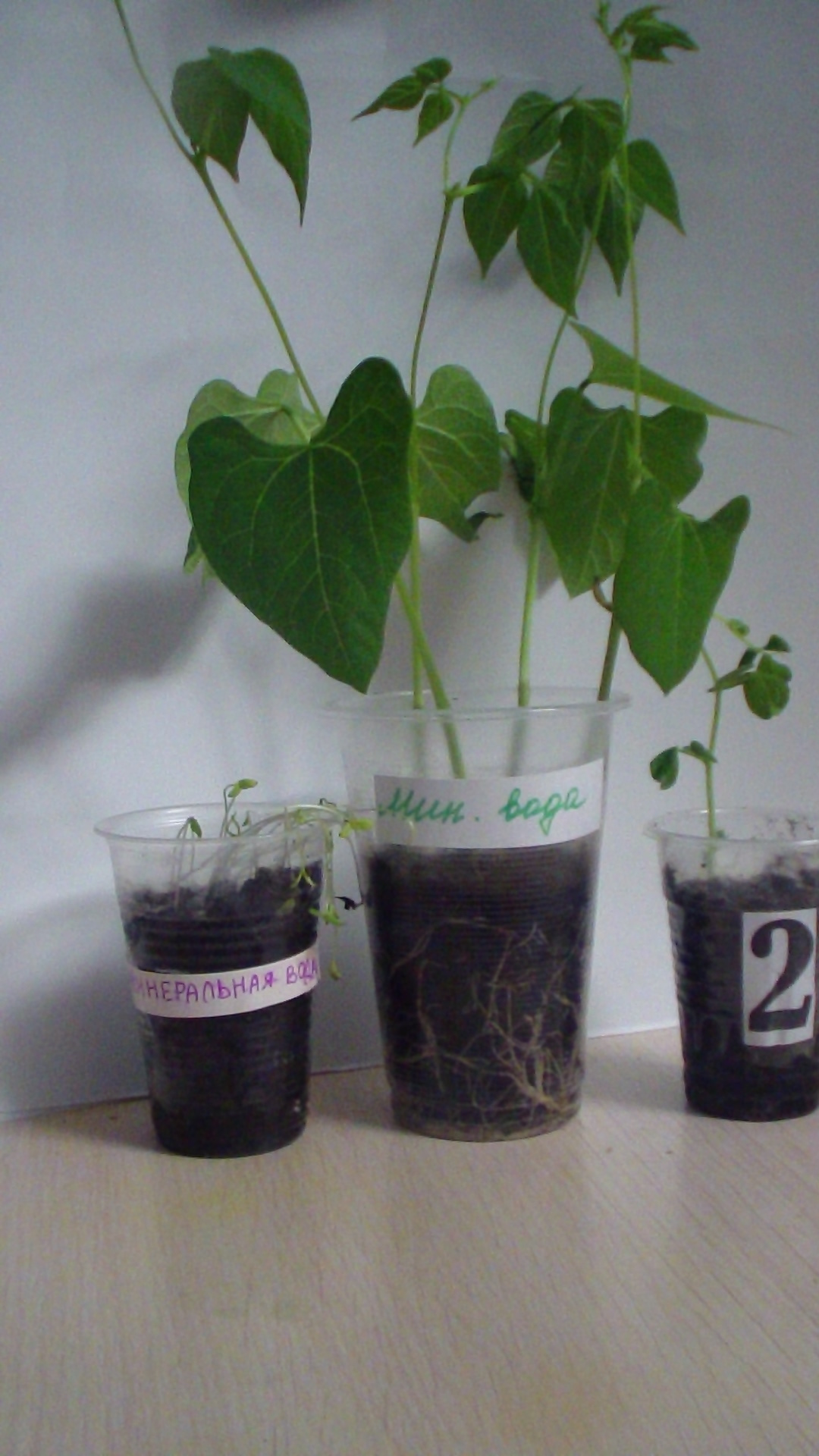 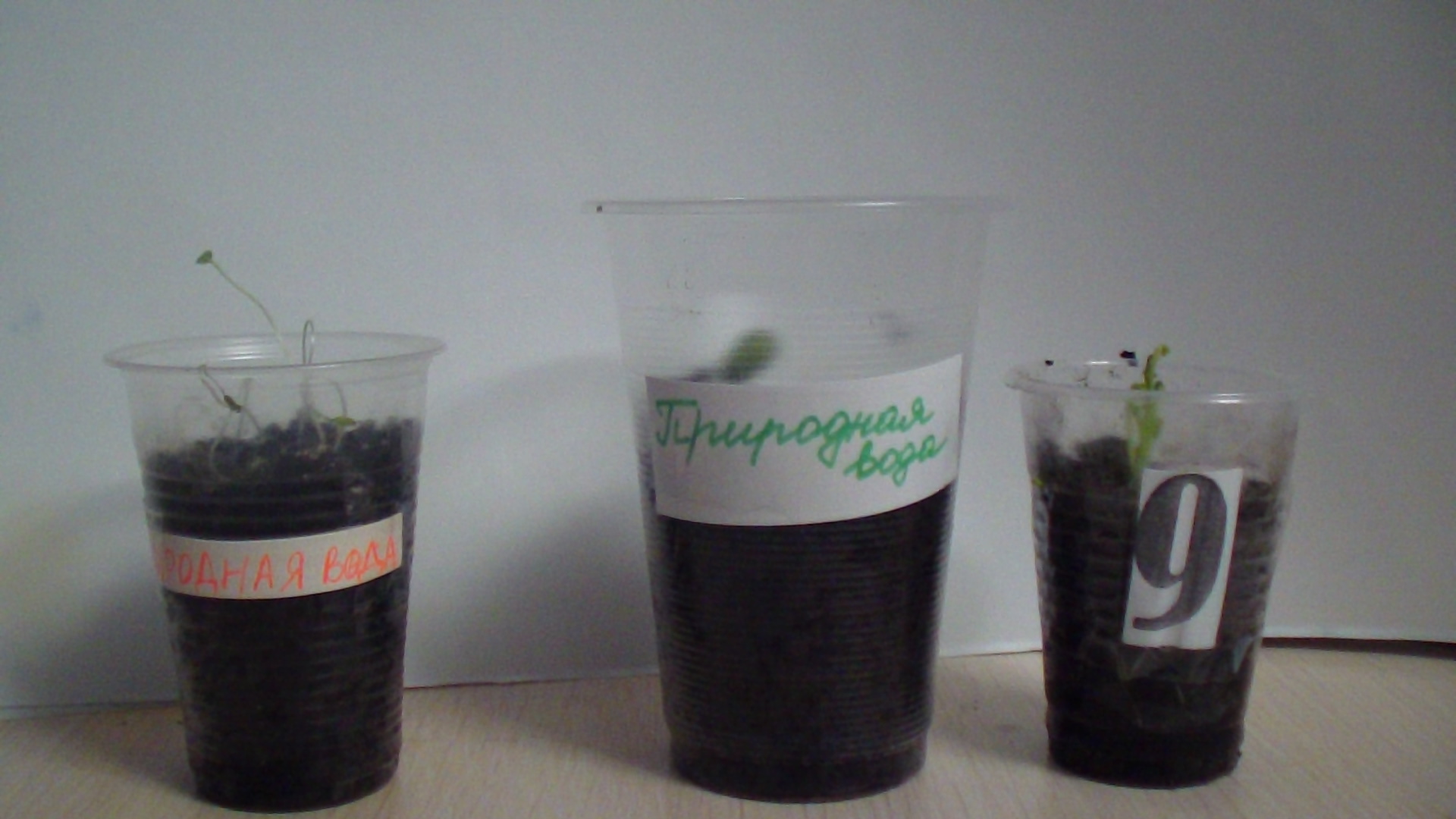 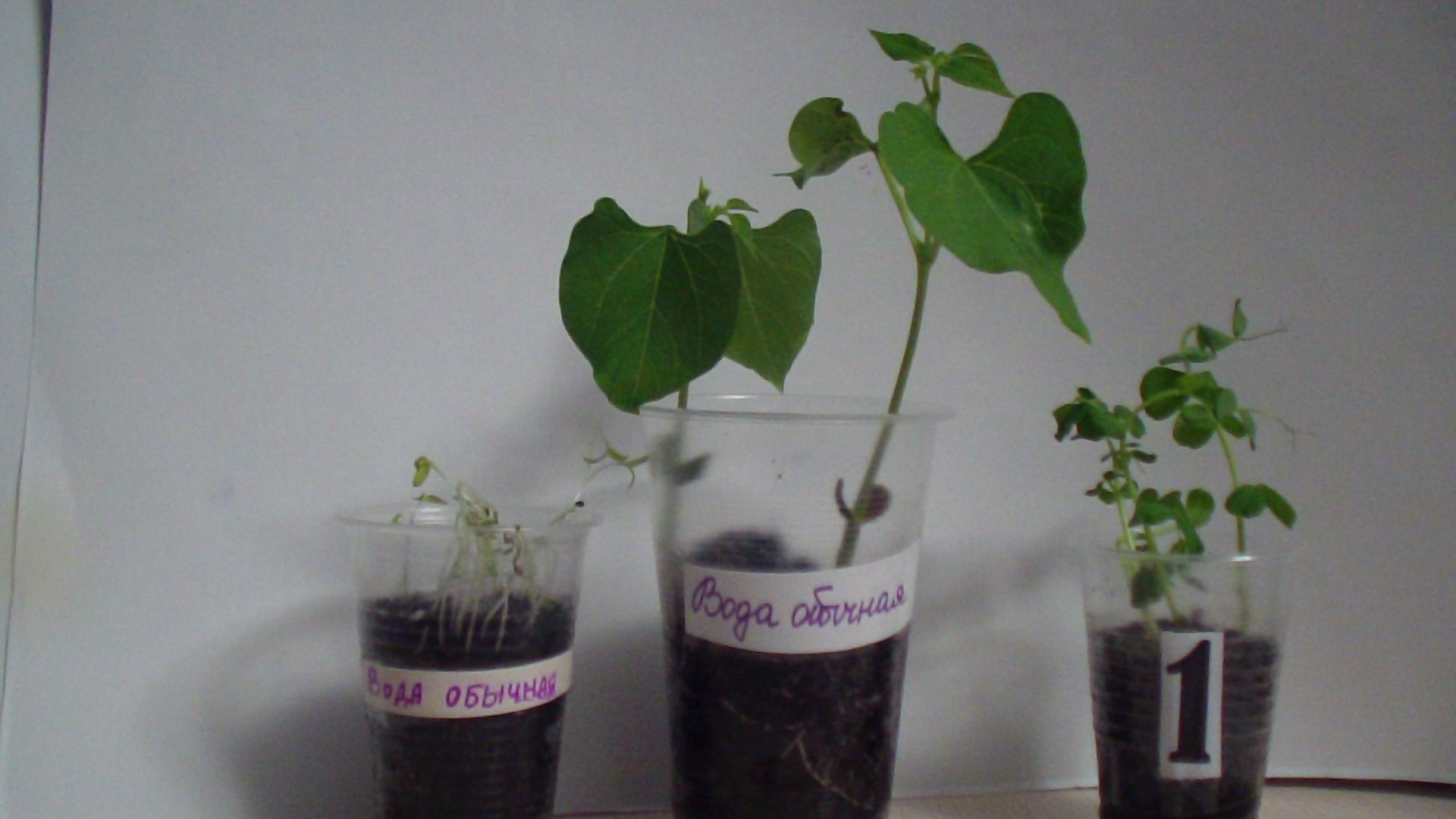 ДниВода простаяМинеральная водаПепси колаСмыв с мясаМолокоУрина(детская)Вода кипяченаяСВЧ-водаПриродная вода(дождевая, речная)Сладкая газированная вода с красителями («Тархун»)1-й 20.10.19Замачивание семянЗамачивание семянЗамачивание семянЗамачивание семянЗамачивание семянЗамачивание семянЗамачивание семянЗамачивание семянЗамачивание семянЗамачивание семян2-й 21.10.19РазбуханиеРазбуханиеРазбуханиеРазбуханиеРазбуханиеРазбуханиеРазбуханиеРазбуханиеРазбуханиеРазбухание,лопнула кожица3-й 22.10.19Росток 4 ммЛопнула кожицаЛопнула кожицаРазбух, позеленел4-й 23.10.19Лопнула кожицаКожица сморщиласьРазделение на две частиРосток 3 мм5-й 24.10.19Высадка в грунтВысадка в грунтВысадка в грунтВысадка в грунтВысадка в грунтВысадка в грунтВысадка в грунтВысадка в грунтВысадка в грунтВысадка в грунт6-й 25.10.19Росток 1 смРосток 5 ммРосток 5 мм7-й 26.10.198-й 27.10.19Росток 2 см9-й 28.10.19Росток 3 смРосток 3 ммРосток 1 смРосток 5 ммРосток 12 мм10-й 29.10.1911-й 30.10.19Росток 5 мм20-й 8.11.19Стебель с листьями 15 смСтебель с листьями 20 смРосток 10 мм, плесеньРосток 12 см, плесеньРосток 2 см, плесеньРостков нетСтебель с листьями 10 см Нет ростковРосток 1 смСлабый росток 2 см, плесеньДниВода простаяМинеральная водаПепси колаСмыв с мясаМолокоУрина(детская)Вода кипяченаяСВЧ-водаПриродная вода(дождевая, речная)Сладкая газированная вода с красителями («Тархун»)1-й 20.10.19Замачивание семянЗамачивание семянЗамачивание семянЗамачивание семянЗамачивание семянЗамачивание семянЗамачивание семянЗамачивание семянЗамачивание семянЗамачивание семян2-й 21.10.19РазбуханиеРазбуханиеРазбуханиеРазбуханиеРазбуханиеРазбуханиеРазбуханиеРазбуханиеРазбуханиеРазбухание3-й 22.10.19Росток 1-2 ммРосток 2 ммРосток 2 мм4-й 23.10.19 Росток 4 ммРосток  3 мм5-й 24.10.19Высадка в грунтВысадка в грунтВысадка в грунтВысадка в грунтВысадка в грунтВысадка в грунтВысадка в грунтВысадка в грунтВысадка в грунтВысадка в грунт6-й 25.10.19Росток 5 ммРосток 5 ммРосток 5 ммРосток 7 ммРосток 5 мм7-й 26.10.19Росток 2 см8-й 27.10.19Росток 3 смРосток 1 смРосток 3 ммРосток 7 ммРосток 1,5 смРосток 2,5 см9-й 28.10.19Росток 4 смРосток 3 мм10-й 29.10.19Росток 7 смРосток 5 мм11-й 30.10.19Росток 8  смРосток 1,2 см12-й 31.10.19Росток 9 смРосток 9 см Росток погибРосток 4 смРосток 1,5 смРостков нетРосток 9,5 смРосток 10 смРосток 2 смРостков нет20-й 8.11.19Стебель с листьями 15 смСтебель с листьями 17 смСлабый стебель, 6 см, плесеньСлабый росток 4 см, плесень Стебель с листьями, 15 смСтебель с листьями  15 смСлабый стебель 7 смДниВода простаяМинеральная водаПепси колаСмыв с мясаМолокоУрина(детская)Вода кипяченаяСВЧ-водаПриродная вода(дождевая, речная)Сладкая газированная вода с красителями («Тархун»)1-й 20.10.19Замачивание семянЗамачивание семянЗамачивание семянЗамачивание семянЗамачивание семянЗамачивание семянЗамачивание семянЗамачивание семянЗамачивание семянЗамачивание семян2-й 21.10.19РазбуханиеРазбуханиеРазбуханиеРазбуханиеРазбуханиеРазбуханиеРазбуханиеРазбуханиеРазбуханиеРазбухание3-й 22.10.19РазбуханиеРазбуханиеРазбуханиеРазбуханиеРазбуханиеРазбуханиеРазбуханиеРазбуханиеРазбуханиеРазбухание4-й 23.10.19Росток 1 ммРосток 2 ммРосток 2 ммРосток 3 ммРосток 1 мм5-й 24.10.19Высадка в грунтВысадка в грунтВысадка в грунтВысадка в грунтВысадка в грунтВысадка в грунтВысадка в грунтВысадка в грунтВысадка в грунтВысадка в грунт6-й 25.10.19Росток 1 смРосток 2 ммРостков нет, плесень1 см утромРосток 5ммРосток 1 смРосток 1 см10-й 29.10.19Росток  5 мм11-й 30.10.19Ростки 4 см,плесеньРосток 1 см16-й 4.11.19Ростки 2 мм,плесень17-й 5.11.19Ростки погибли18-й 6.11.1919-й 7.11.19Ростки 3 см, плесень20-й 8.11.19Ростки 7 см,слабыеРостки 8 см, сильныеРостки 4,5 см, плесень4 см один ростокРосток 3,5 см, плесеньРостки 6 смРостки 7 см слабыеРостки 6 смРосток 6 см, вянут9.11.2019ПОМИДОРЫГОРОХФАСОЛЬуринаРостков нетРостков нетРостков нетСладкаягазированная вода (лимонад «Тархун» и «Барбарис»Много тонких, слабых ростковРостков нет2 ростка, погиблиПепси-колаРостки слабые. плесеньРостки погибли, плесень1 росток с плесенью внутри ростка, погиб.молокоПлесень, ростки погиблиПлесень, 1 росток погибПлесень, росток погибСмыв с мясаРостки погиблиТри ростка по 3 см каждыйПлесень,  2 ростка по 13 см и 15 смСВЧ-водаМного слабых ростков5 мощных ростков, 12-13 смРостков нетКипяченая водаМного ростков1 росток 12 смМощные ростки 16-20 смПриродная водаРостков мало, слабые1 слабый росток, 2 см1 слабый росток 2 смМинеральная водаМного ростков1 росток 8 см4 ростка 27 см, мощный, сильно развитый стебельОбычная водаМного слабых ростков4 ростка 7-10 см2 ростка 12 см и 14 см